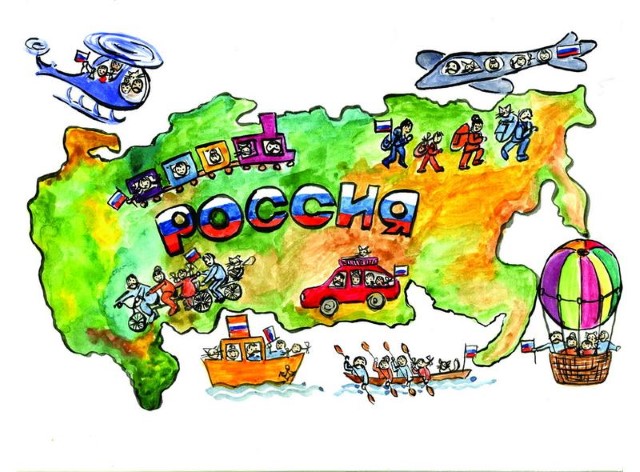 Муниципальное дошкольное образовательное учреждение «Детский сад №27 «Цветик – семицветик»Адрес: 152303, Ярославская область, г.Тутаев, ул.Моторостроителей, д.71, Тел.: (48533)2-19-58e-mail:ds27.cvetik@yandex.ruсайт:http://ds27-tmr.edu.yar.ru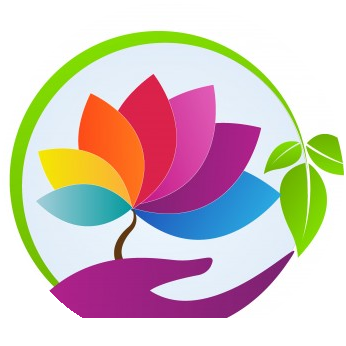 Ярославская митрополия РПЦ МПМРЦ по ДНВ «Детям о России»АТМРМуниципальное дошкольное образовательное учреждение«Детский сад №27 «Цветик-семицветик»Семинар-совещание «Детско-родительские клубы в ДОУ, как перспективная форма работы с родителями по формированию у детей духовно-нравственных качеств»МРЦ по духовно-нравственному, патриотическому воспитанию «Детям о России» АТМРМСРЦ по духовно-нравственному воспитанию г.РыбинскФестиваль методических разработок «Путешествие в историю. Традиционный быт наших предков» и разработок сценариев встреч в детско-родительских клубах «Взаимодействие с семьей. Ценности семьи»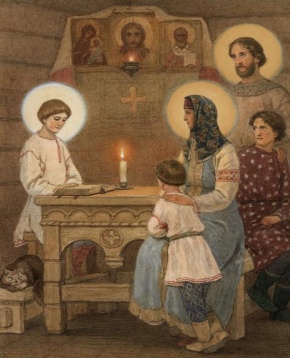 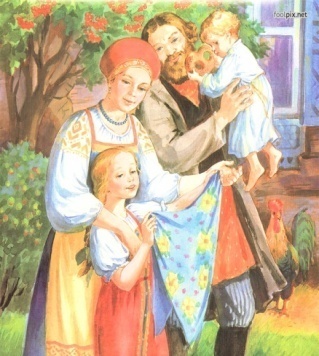 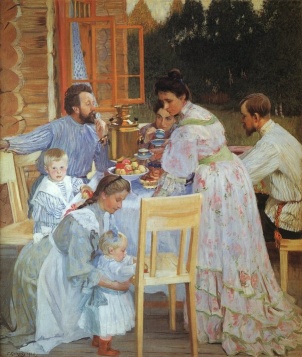 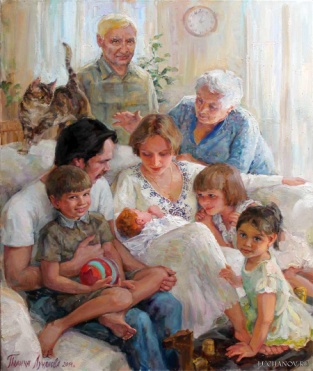 29ноября2023г.г.ТутаевВремя проведения:13.30Ссылка для подключения: https://sferum.ru/?call_link=lEeKAVwtILAGeIN4cKlN9znAQp_xYapoV0eOyXaaHE0 Программа:13.30 – Открытие семинара.Приветственное слово:Протоиерея Павла Рахлина- руководителя Отдела образования и катехизации Ярославской митрополии;1.«Совместная работа ДОУ и родителей в вопросах воспитания дошкольников». Махалова Татьяна Владимировна заведующий МДОУ «Детский сад №27 «Цветик-Семицветик»;2.«Детско-родительские клубы в ДОУ, как перспективная форма работы с родителями по формированию у детей духовно-нравственных качеств». Пилипенко Наталья Петровна методист МУ ДПО ИОЦ по сопровождению педагогов образовательных организаций г.Рыбинск;3.«Анализ конкурсных работ по раскрытию ценности «Семья». Ресурсный центр по духовно-нравственному воспитанию «Детям о России» АТМР Васильева Наталия Николаевна  старший воспитатель, куратор ДНВ4. Фестиваль по итогам конкурса  методических разработок занятий и сценариев детско-родительских встреч по раскрытию ценности «Семья». Представление лучших работ.5.«Образ семьи в истории». Резчикова Елена Александровна кандидат культурологии, преподаватель МБУ ДО Угличской художественной школы;6.Открытый микрофон.